**Pertukaran lokasi hanya dibenarkan sebaik sahaja mendapat kelulusan dari pihak Unit Teknologi MaklumatNo Rujukan : PIS/ICT/03-09/No Rujukan : PIS/ICT/03-09/No Rujukan : PIS/ICT/03-09/No Rujukan : PIS/ICT/03-09/No Rujukan : PIS/ICT/03-09/No Rujukan : PIS/ICT/03-09/No Rujukan : PIS/ICT/03-09/No Rujukan : PIS/ICT/03-09/No Rujukan : PIS/ICT/03-09/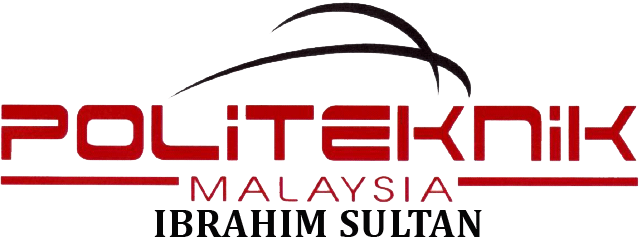 UNIT TEKNOLOGI MAKLUMAT (UTM)
Tel : 07-261 2066 (Juruteknik) / 1052 (PPTM) / 2421 (PTM) /2510 (PTM)UNIT TEKNOLOGI MAKLUMAT (UTM)
Tel : 07-261 2066 (Juruteknik) / 1052 (PPTM) / 2421 (PTM) /2510 (PTM)UNIT TEKNOLOGI MAKLUMAT (UTM)
Tel : 07-261 2066 (Juruteknik) / 1052 (PPTM) / 2421 (PTM) /2510 (PTM)UNIT TEKNOLOGI MAKLUMAT (UTM)
Tel : 07-261 2066 (Juruteknik) / 1052 (PPTM) / 2421 (PTM) /2510 (PTM)UNIT TEKNOLOGI MAKLUMAT (UTM)
Tel : 07-261 2066 (Juruteknik) / 1052 (PPTM) / 2421 (PTM) /2510 (PTM)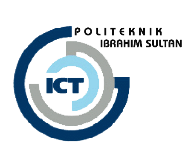 PERMOHONAN PERTUKARAN LOKASI atau PENGGUNA PERALATAN ICT (SEWA) / PEMULANGAN PERALATAN ICT (SEWA)PERMOHONAN PERTUKARAN LOKASI atau PENGGUNA PERALATAN ICT (SEWA) / PEMULANGAN PERALATAN ICT (SEWA)PERMOHONAN PERTUKARAN LOKASI atau PENGGUNA PERALATAN ICT (SEWA) / PEMULANGAN PERALATAN ICT (SEWA)PERMOHONAN PERTUKARAN LOKASI atau PENGGUNA PERALATAN ICT (SEWA) / PEMULANGAN PERALATAN ICT (SEWA)PERMOHONAN PERTUKARAN LOKASI atau PENGGUNA PERALATAN ICT (SEWA) / PEMULANGAN PERALATAN ICT (SEWA)PERMOHONAN PERTUKARAN LOKASI atau PENGGUNA PERALATAN ICT (SEWA) / PEMULANGAN PERALATAN ICT (SEWA)PERMOHONAN PERTUKARAN LOKASI atau PENGGUNA PERALATAN ICT (SEWA) / PEMULANGAN PERALATAN ICT (SEWA)PERMOHONAN PERTUKARAN LOKASI atau PENGGUNA PERALATAN ICT (SEWA) / PEMULANGAN PERALATAN ICT (SEWA)PERMOHONAN PERTUKARAN LOKASI atau PENGGUNA PERALATAN ICT (SEWA) / PEMULANGAN PERALATAN ICT (SEWA)Maklumat Penerima Asal (diisi oleh jabatan / unit)Maklumat Penerima Asal (diisi oleh jabatan / unit)Maklumat Penerima Asal (diisi oleh jabatan / unit)Maklumat Penerima Asal (diisi oleh jabatan / unit)Maklumat Penerima Asal (diisi oleh jabatan / unit)Maklumat Penerima Asal (diisi oleh jabatan / unit)Maklumat Penerima Asal (diisi oleh jabatan / unit)Maklumat Penerima Asal (diisi oleh jabatan / unit)Maklumat Penerima Asal (diisi oleh jabatan / unit)NamaNama: : : : : : : JawatanJawatan: : : : : : : Jabatan / UnitJabatan / Unit: : : : : : : No Tel (P) / HPNo Tel (P) / HP: : : : Email :Email :Email :Lokasi AsalLokasi Asal::::Maklumat Peralatan ICT (diisi oleh jabatan / unit)Maklumat Peralatan ICT (diisi oleh jabatan / unit)Maklumat Peralatan ICT (diisi oleh jabatan / unit)Maklumat Peralatan ICT (diisi oleh jabatan / unit)Maklumat Peralatan ICT (diisi oleh jabatan / unit)Maklumat Peralatan ICT (diisi oleh jabatan / unit)Maklumat Peralatan ICT (diisi oleh jabatan / unit)Maklumat Peralatan ICT (diisi oleh jabatan / unit)ItemJenama & ModelJenama & ModelJenama & ModelNo SiriNo ChasisNo ChasisCatatan Catatan Komputer PeribadiKomputer RibaPrinter A4Printer A3ScannerLCD ProjectorMaklumat Penerima Baru / Pegawai Bertanggungjawab (diisi oleh jabatan / unit) sekiranya berkaitanMaklumat Penerima Baru / Pegawai Bertanggungjawab (diisi oleh jabatan / unit) sekiranya berkaitanMaklumat Penerima Baru / Pegawai Bertanggungjawab (diisi oleh jabatan / unit) sekiranya berkaitanNama: : Jawatan: : Jabatan / Unit: : No Tel (P) / HP: Email :Lokasi Baru:Keperluan Penukaran / Pemulangan (nyatakan dengan jelas)Keperluan Penukaran / Pemulangan (nyatakan dengan jelas)Perakuan Pegawai Pengesahan Ketua Jabatan / UnitDengan ini adalah disahkan bahawa maklumat yang diberikan di atas adalah benarTandatangan & Cop :Tarikh :Dengan ini adalah disahkan bahawa maklumat yang diberikan di atas adalah benarTandatangan & CopTarikh :Tindakan Unit Teknologi MaklumatTindakan Unit Teknologi MaklumatTerima PermohonanT.Tangan & Nama PegawaiTarikh :Pegawai PelulusStatus Permohonan □ Diluluskan □ Tidak diluluskanCatatan:T.Tangan & NamaTarikh: